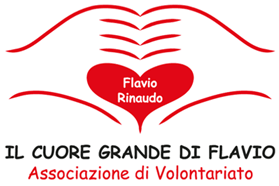 PremessaIl volontario/la volontaria per l’Associazione “Il cuore grande di Flavio” è una persona che a titolo gratuito si impegna nelle attività dell’Associazione: la gestione della casa, il fundraising e la sensibilizzazione al tema della malattia oncologica pediatrica.Una ricerca dell’Università Cattolica del Sacro Cuore di Milano (L.Boccacin, E.Marta, Giovani-adulti, famiglia e volontariato itinerari di costruzione dell’identità personale sociale,  Unicopli, Milano 2003), evidenzia che i volontari si impegnano nel volontariato sia per rispondere a bisogni della società, sia per soddisfare bisogni e desideri personali”.Come diventare volontarioE’ necessario contattare l’Associazione inviando una mail a ilcuoregrandediflavio@gmail.com; verrete successivamente contattati dalla nostra psiconcologa/psicoterapeuta dott.ssa Tancorre Isabella, responsabile della formazione dei volontari, per un colloquio in prossimità del corso di formazione di base che normalmente si tiene una volta l’anno (l’annuncio viene pubblicato sul sito). Il/la volontario/a - che può essere di qualsiasi estrazione sociale, religione, cultura, nazionalità -  usufruisce di un colloquio di selezione e motivazionale con la psiconcologa/psicoterapeuta per chiarire meglio le motivazioni e le aspettative dell’aspirante volontario, di essere indirizzato/a verso una specifica area di attività, o di essere sconsigliato/a ad intraprenderla in quanto ritenuto/a non idoneo/a.Se ritenuto idoneo/a, deve frequentare - e la frequenza è obbligatoria – un Corso di Formazione Base (5 incontri di 2 ore ciascuno). Si propone una formazione teorica/esperienziale che permetta ai singoli partecipanti di acquisire strumenti teorici e pratici relativi alla malattia oncologica, alle figure coinvolte nel percorso di  cura, alle attività dell’Associazione, alla relazione con il bimbo malato e con la sua famiglia. In particolare per i/le volontari/e che accederanno alla casa seguirà un periodo di affiancamento ad un/a volontario/a senior. Seguiranno incontri a cadenza periodica con la dott.ssa Tancorre per organizzare la presenza dei volontari nella casa,  per confrontarsi su eventuali difficoltà al fine di migliorare la qualità del servizio offerto. La suddetta dottoressa sarà a disposizione per contatti individuali qualora il volontario/la volontaria ne ravveda la necessità.Nel corso dell’anno saranno organizzati incontri di formazione permanente. La proposta formativa ex ante e in itinere ha l’obiettivo di dare risposte efficienti in quanto la generosità e la disponibilità pur essendo caratteristiche imprescindibili del volontario, non sono sufficienti a se stesse.Il volontario/la volontaria deve avere le seguenti caratteristiche:essere maggiorenne;partecipare al Corso di Formazione di base;partecipare ai successivi incontri di formazione permanente;nel caso dei volontari nella casa, essere disponibile a incontri di gruppo periodici;nel caso dei volontari nella casa, essere disponibile a incontri individuali quando se ne ravvede alla necessità con la psiconcologa per migliorare le competenze del volontario stesso;essere disponibile al lavoro di gruppo.Se sin dall’inizio il/a volontario/a accompagnato dalla dott.ssa Tancorre Isabella sceglie un ambito nel quale impegnarsi, non significa che sia escluso/a dagli altri ambiti in cui l’associazione è attiva. Il contributo di ciascuno/a in ogni attività dell’associazione è prezioso in quanto rende possibile la realizzazione di diversi progetti fortemente intercorrelati: l’attività di fund raising permette l’esistenza della casa e un sostegno alla ricerca; l’azione di  sensibilizzazione sul territorio migliora la qualità di vita delle persone ospiti; le attività nella Casa ne facilitano la gestione.